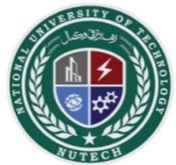 NUTECH FEE Voucher Payable at HBL (All Branches)    Account Title: NUTECH Project Funding   	Account (Bank HBL)Acc No: 5037-7000329552CPD Title            _____________________________________                            _____________________________________Deposit Date     ______________Name                ______________________________________PEC Reg #         ______________________________________CNIC                 _______________________________________Professional Student                  Payment terms:Fee must be submitted before registration last date. Please upload a clear picture of this challan form on                                                                   Registration Link (Step 3) as mentioned on website                   for university   record.Fee deposited via this challan form will be duly verified        by university and bank.For any query contact at cpd@nutech.edu.pk or 051 5476809 Ext 157Bank CopyPayable:  Habib Bank Limited (All Branches)Deposited by: 	  	 	 	  Teller's signature:   NUTECH FEE Voucher Payable at HBL (All Branches)    Account Title: NUTECH Project Funding   Account (Bank HBL)Acc No: 5037-7000329552CPD Title            _____________________________________                            _____________________________________Deposit Date     ______________Name                ______________________________________PEC Reg #         ______________________________________CNIC                 _______________________________________Professional Student                  Payment terms:Fee must be submitted before registration last date. Please upload a clear picture of this challan form on                                                                   Registration Link (Step 3) as mentioned on website                     for university   record.Fee deposited via this challan form will be duly verified        by university and bank.For any query contact at cpd@nutech.edu.pk or 051 5476809 Ext 157University CopyPayable:  Habib Bank Limited (All Branches)Deposited by: 	  	 	 	  Teller's signature:   NUTECH FEE Voucher Payable at HBL (All Branches)    Account Title: NUTECH Project Funding   	Account (Bank HBL)Acc No: 5037-7000329552CPD Title            _____________________________________                            _____________________________________Deposit Date     ______________Name                ______________________________________PEC Reg #         ______________________________________CNIC                 _______________________________________Professional Student                  Payment terms:Fee must be submitted before registration last date. Please upload a clear picture of this challan form on                                                                   Registration Link (Step 3) as mentioned on website                      for university   record.Fee deposited via this challan form will be duly verified by university and bank.For any query contact at cpd@nutech.edu.pk or 051 5476809 Ext 157Student CopyPayable: Habib Bank Limited (All Branches) Deposited by: 	  	 	 	  Teller's signature:   